ZAGADKOWY ZAWRÓT GŁOWY            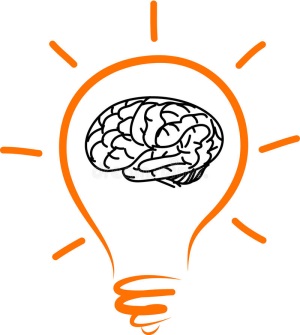 Zagadka na dziś 22.04.2020Napisz rozwiązanie rebusu  odpowiedz na pytania: Która rocznica Światowego Dnia Ziemi obchodzona jest w tym roku?W którym roku pierwszy raz rozpoczęto obchodzić to kwietniowe święto w Polsce?Odpowiedź wyślij na adres izabela.wszolek@kornowac.pl Pierwsze 10 osób otrzymuje punkty, liczy się kolejność wysyłania odpowiedzi. Dla 3 osób z największą ilością punktów czekać będą nagrody! „WESOŁYCH …”       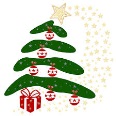 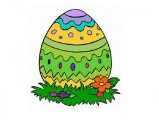 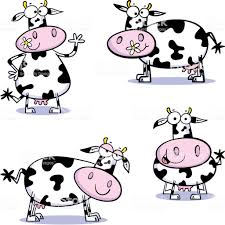          Ą =A                                                   KR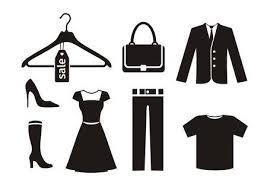        O        Ż=Ń           +  I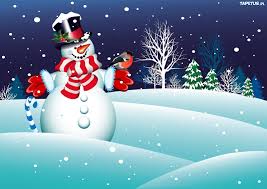 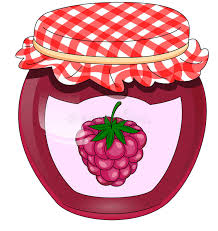     MA                                  DŻ